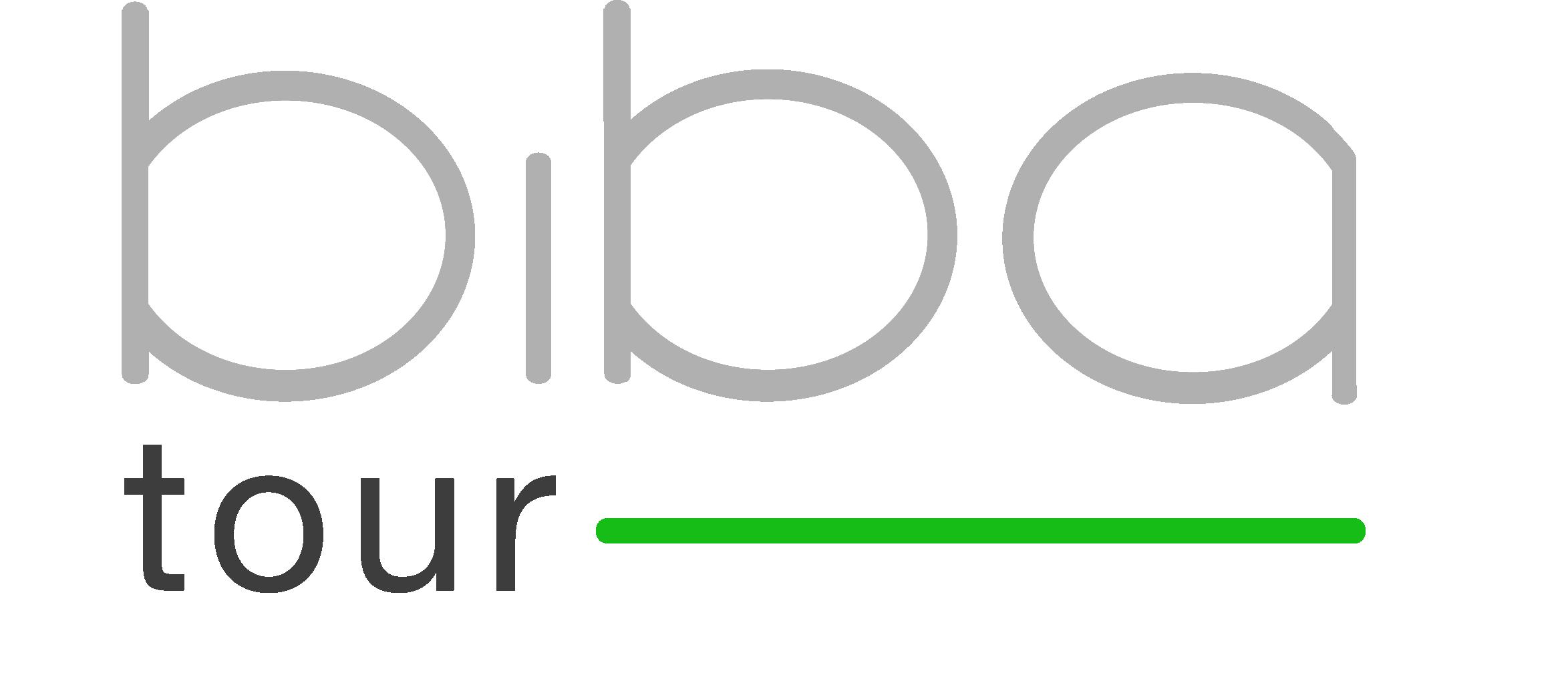 Modulo adesione settimana bianca – SESTRIERE EPIFANIA 2-7 Dicembre 2024Pax 1 - Nome e Cognome: Luogo e data di nascita:                                                        Indirizzo di residenza:Codice Fiscale:                                                 Cellulare:                                                Mail:Transfer in BUS GT  SI/NO………..                    Skipass SI/NO…………..COME PRENOTARE:Invia il presente modulo all’indirizzo:   prenotazioni@bibatour.comVersa un acconto di €400 ADULTO e €200 BAMBINO (fino a 12 anni) al seguente IBAN: Beneficiario:   My Travel s.r.l.   -   IBAN:   IT28Y0503404605000000004290Causale del bonifico “Gruppo CORVARA” + nome e cognomeSaldo entro il 20 Novembre 2023Possibilità di una eventuale assicurazione annullamento viaggio da richiedere in agenzia (Facoltativa)IMPORTANTE: Allegare al presente modulo di adesione, copia documento identità ragazzi sino a 17 anniPax 2 - Nome e Cognome :Luogo e data di nascita :Volo (solo per gruppo Capodanno) SI/NO :Transfer in BUS GT SI/NO :Skipass SI/NO :Pax 3 - Nome e Cognome :Luogo e data di nascita :Volo (solo per gruppo Capodanno) SI/NO :Transfer in BUS GT SI/NO :Skipass SI/NO :Pax 4 - Nome e Cognome :Luogo e data di nascita :Volo (solo per gruppo Capodanno) SI/NO :Transfer in BUS GT SI/NO : Skipass SI/NO :Pax 5 - Nome e Cognome :Luogo e data di nascita :Volo (solo per gruppo Capodanno) SI/NO :Transfer in BUS GT SI/NO :Skipass SI/NO :